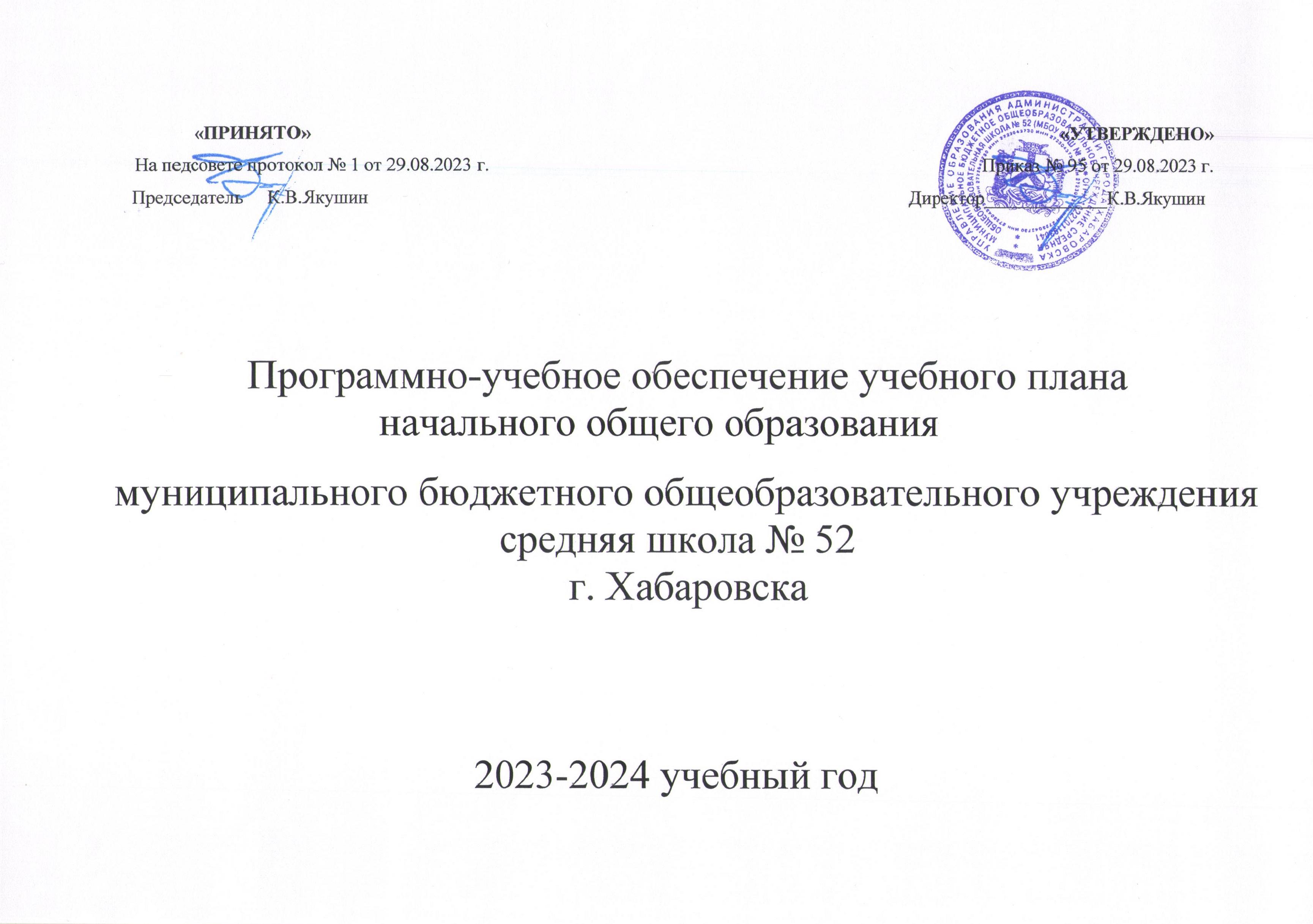 КлассПредмет по учебному плануУчебная программаКол-вочасов Соответствующий учебникНачальная школаНачальная школаНачальная школаНачальная школаНачальная школа1А,1Б,1В,1ГРусский   языкРабочая программа по предмету «Русский язык», разработанная на основе основной образовательной программы, опираясь на содержание учебников УМК «Школа России»5 Горецкий В.Г. Азбука. Учебник. 1 класс:в 2-х частях.,- М.: «Просвещение», 2021Рамзаева.Т.Г. и др. Русский язык, 1 класс-М.: «Просвещение», 20212А,2Б,2В,2ГРусский   языкРабочая программа по предмету «Русский язык», разработанная на основе основной образовательной программы, опираясь на содержание учебников УМК «Школа России»5 Рамзаева.Т.Г. и др. Русский язык 2 класс:Учебник. 2 класс: ч.1,2. -М.: «Просвещение», 20223А,3Б,3В,3ГРусский языкРабочая программа по предмету «Русский язык» разработанная на основе основной образовательной программы, опираясь на содержание учебников УМК «Школа России»5Канакина В.П., Горецкий В.Г. и др. Русский язык, 3 класс-Учебник 3 класс: ч.1,2. М.: «Просвещение», 20234А,4Б,4В, 4ГРусский языкРабочая программа по предмету «Русский язык» разработанная на основе основной образовательной программы, опираясь на содержание учебников УМК «Школа России»5Рамзаева.Т.Г. и др. Русский язык, 4 класс- Учебник 4 класс: ч.1,2М.: «Просвещение», 2017КлассПредмет по учебному плануУчебная программаКол-вочасов Соответствующий учебник1А,1Б,1В,1Г Литературное чтениеРабочая программа  по предмету «Литературное чтение», разработанная  на основе  основной образовательной  программы,  опираясь на содержание учебников УМК «Школа России»4Климанова Л.Ф.,Горецкий В.Г.,Голованова М.В. и др.Литературное чтение. Учебник. 1 класс: ч.1,2. -М.: «Просвещение», 20202А,2Б,2В, 2ГЛитературное чтениеРабочая программа  по предмету «Литературное чтение», разработанная  на основе  основной образовательной  программы, опираясь на содержание учебников УМК «Школа России»4Климанова Л.Ф.,Горецкий В.Г.,Голованова М.В. и др.Литературное чтение. Учебник. 2 класс: ч.1,2. -М.: «Просвещение», 20223А, 3Б, 3В,3ГЛитературное чтениеРабочая программа  по предмету «Литературное чтение», разработанная  на основе  основной образовательной  программы, опираясь на содержание учебников УМК «Школа России»4Климанова Л.Ф.,Горецкий В.Г.,Голованова М.В. и др.Литературное чтение. Учебник. 3 класс: ч.1,2. -М.: «Просвещение», 20234А, 4Б,4В,4ГЛитературное чтениеРабочая программа  по предмету «Литературное чтение», разработанная  на основе основной образовательной  программы,  опираясь на содержание учебников УМК «Школа России»4Климанова Л.Ф.,Горецкий В.Г.,Голованова М.В. и др.Литературное чтение. Учебник. 4 класс: ч.1,2. -М.: «Просвещение», 2017Класс Предметпо учебному плануУчебная программакол-вочасовСоответствующий учебник1А, 1Б, 1В,1ГМатематикаРабочая программа  по предмету «Математика», разработанная на основе  основной образовательной  программы, опираясь на содержание учебников УМК «Школа России»5Моро М.И., Волкова С.И.,Степанова  С.В. «Математика» 1 кл. ч. 1,2 , «Просвещение», 20212А, 2Б,2В, 2ГМатематикаРабочая программа  по предмету «Математика», разработанная на основе  основной образовательной  программы,  опираясь на содержание учебников УМК «Школа России»5Моро М.И., Волкова С.И.,Степанова  С.В. «Математика» 2 кл. ч. 1,2 , «Просвещение», 20223А,3Б,3В, 3ГМатематикаРабочая программа  по предмету «Математика», разработанная на основе основной образовательной  программы, опираясь на содержание учебников УМК «Школа России»5Моро М.И., Волкова С.И.,Степанова  С.В. «Математика» 3 кл. ч. 1,2 , «Просвещение», 20234А,4Б,В, 4ГМатематикаРабочая программа  по предмету «Математика», разработанная на основе  основной образовательной  программы, опираясь на содержание учебников УМК «Школа России»4Моро М.И., Волкова С.И.,Степанова  С.В. «Математика» 4 кл. ч. 1,2 , «Просвещение», 2017Класс Предмет по учебному плануУчебная программакол-вочасовСоответствующий учебник1А,1Б, 1В,1ГОкружающий мирРабочая программа  по предмету «Окружающий мир», разработанная на основе  основной образовательной  программы, опираясь на содержание учебников УМК «Школа России»2Плешаков А.А. Окружающий мир. Учебник 1 класс, ч 1, 2. –М.: «Просвещение» 20212А,2Б, 2В, 2Г Окружающий мирРабочая программа  по предмету «Окружающий мир», разработанная на основе основной образовательной  программы,  опираясь на содержание учебников УМК «Школа России»2Плешаков А.А. Окружающий мир. Учебник 2 класс, ч 1, 2. –М.: «Просвещение» 20223А, 3Б, 3В, 3ГОкружающий мирРабочая программа  по предмету «Окружающий мир», разработанная на основе основной образовательной  программы, опираясь на содержание учебников УМК «Школа России»2Плешаков А.А. Окружающий мир. Учебник 3 класс, ч 1, 2. –М.: «Просвещение» 20234А,4Б, 4В. 4ГОкружающий мирРабочая программа  по предмету «Окружающий мир», разработанная на основе основной образовательной  программы, опираясь на содержание учебников УМК «Школа России»2Плешаков А.А. Окружающий мир. Учебник 4 класс, ч 1, 2. –М.: «Просвещение» 2017КлассПредмет по учебному плануУчебная программаКол-во часовСоответствующий учебник1А, 1Б,1В, 1ГТехнология Рабочая программа  по предмету «Технология», разработана  на основе  основной образовательной  программы, опираясь на содержание учебников УМК «Школа России»1 Лутцева Е.А. Зуева Т.П. Технология. Учебник для 1 класса- М.: Изд.АСТ-Пресс 2023г2А, 2Б,2В, 2ГТехнология Рабочая программа  по предмету «Технология», разработана  на основе основной образовательной  программы, опираясь на содержание учебников УМК «Школа России»1Лутцева Е.А. Зуева Т.П. Технология. Учебник для 2 класса- М.: Изд.АСТ-Пресс3А, 3Б, 3В.3ГТехнология Рабочая программа  по предмету «Технология» разработана на основе основной образовательной программы, опираясь на содержание учебников УМК «Школа России»1Лутцева Е.А. Т.П.Зуева Технология. Учебник для 3 класса- М.: Изд.АСТ-Пресс4А,4Б,4В,4ГТехнология Рабочая программа  по предмету «Технология», разработана  на основе  основной образовательной  программы, опираясь на содержание учебников УМК «Школа России»1Лутцева Е.А.. Технология. Учебник для 4 класса- М.: Изд.АСТ-ПрессКлассПредмет по учебному плануУчебная программаКол-во часовСоответствующий учебник1ИЗОРабочая программа  по предмету «Изобразительное искусство», разработанная на основе основной образовательной  программы, опираясь на содержание учебников1Неменская Л.А. и другие «Ты изображаешь, украшаешь и строишь», 1 класс – М. Просвещение, 20232ИЗОРабочая программа  по предмету «Изобразительное искусство», разработанная на основе основной образовательной  программы, опираясь на содержание учебников1Неменская Л.А и другие «Искусство и ты», 2 класс – М. Просвещение, 20233ИЗОРабочая программа  по предмету «Изобразительное искусство», разработанная на основе основной образовательной  программы, опираясь на содержание учебников1Неменская Л.А«Искусство вокруг нас», 3 класс – М. Просвещение, 20234ИЗОРабочая программа  по предмету «Изобразительное искусство», разработанная на основе  основной образовательной  программы, опираясь на содержание учебников1Неменская Л.А. Каждый народ – художник»4 кл – М. Просвещение, 2023КлассПредмет по учебному плануУчебная программаКоличество часовСоответствующий учебник1МузыкаРабочая программа  по предмету «Музыка», разработанная на основе  основной образовательной  программы, опираясь на содержание учебников.1Критская Е.Д., Сергеева Г.П., Шмагина Т.С. Музыка, 1 класс - М.: Просвещение, 20232МузыкаРабочая программа  по предмету «Музыка», разработанная на основе  основной образовательной  программы,  опираясь на содержание учебников. 1Критская Е.Д., Сергеева Г.П., Шмагина Т.С. Музыка, 2 класс - М.: Просвещение, 20233МузыкаРабочая программа  по предмету «Музыка», разработанная на основе  основной образовательной  программы,  опираясь на содержание учебников.1Критская Е.Д., Сергеева Г.П., Шмагина Т.С. Музыка, 3 класс - М.: Просвещение, 20234МузыкаРабочая программа  по предмету «Музыка», разработанная на основе  основной образовательной  программы, опираясь на содержание учебников.1Критская Е.Д., Сергеева Г.П., Шмагина Т.С. Музыка, 4 класс - М.: Просвещение, 2023КлассПредмет по учебному плануУчебная программаКоличество часовСоответствующий учебник4б,4в,4гОсновы религиозных культур и светской этикиРабочая программа по предмету «Основы религиозных культур и светской этики», разработанная на основе  основной образовательной  программы,  опираясь на содержание учебников.1Студеникин М.Т. «Основы религиозных культур и светской этики. Основы светской этики- 4 класс. М.: Родное слово, 2020г.4аОсновы религиозных культур и светской этикиРабочая программа по предмету «Основы православной культуры», разработанная на основе  основной образовательной  программы,  опираясь на содержание учебников.1А. Кураев «Основы православной культуры» 4-5 класс - М.: Просвещение, 2020КлассПредмет по учебному плануУчебная программаКол-во часовСоответствующий учебник2 А, 2Б, 2В,2ГИностранный язык(английский язык)Рабочая программа  по предмету «Английский язык», разработанная на основе  образовательной  программы, опираясь на содержание учебников 2Ю.А.Комарова «Английский язык»2 кл., -  ИД: «Русское слово», 20223А, 3Б, 3В, 3ГИностранный язык(английский язык)Рабочая программа  по предмету «Английский язык», разработанная на основе  образовательной  программы, опираясь на содержание учебников 2Ю.А.Комарова «Английский язык»3 кл., -  ИД: «Русское слово», 20224А,4Б, 4В, 4ГИностранный язык()английский язык) Рабочая программа  по предмету «Английский язык», разработанная на основе  образовательной  программы, опираясь на содержание учебников 2Ю.А.Комарова «Английский язык»4кл., -  ИД: «Русское слово», 2021КлассПредмет по учебному плануУчебная программаКоличество часовСоответствующий учебник1Физическая культура Рабочая программа  по предмету «Физическая культура», разработанная на основе  основной образовательной  программы, опираясь на содержание учебников.1Матвеев А.П. Физическая культура, 1 класс - М.: Просвещение, 20232Физическая культура Рабочая программа  по предмету «Физическая культура», разработанная на основе  основной образовательной  программы, опираясь на содержание учебников.1Матвеев А.П. Физическая культура, 2 класс - М.: Просвещение, 20233Физическая культура Рабочая программа  по предмету «Физическая культура», разработанная на основе  основной образовательной  программы, опираясь на содержание учебников.1Матвеев А.П. Физическая культура, 3 класс - М.: Просвещение, 20234Физическая культура Рабочая программа  по предмету «Физическая культура», разработанная на основе  основной образовательной  программы, опираясь на содержание учебников.1Матвеев А.П. Физическая культура, 4 класс - М.: Просвещение, 2023